TVIRTINUDirektorė Ramutė Bužinskienė 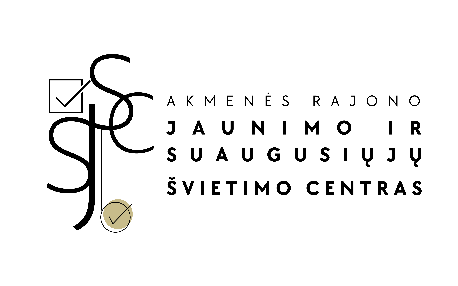 AKMENĖS RAJONO JAUNIMO IR SUAUGUSIŲJŲ ŠVIETIMO CENTRAS 2024 M. GEGUŽĖS MĖNESIO KVALIFIKACIJOS TOBULINIMO RENGINIŲ PLANAS RENGINIAI PAGAL VALSTYBINIŲ IR SAVIVALDYBIŲ MOKYKLŲ VADOVŲ, JŲ PAVADUOTOJŲ UGDYMUI, UGDYMĄ ORGANIZUOJANČIŲ SKYRIŲ VEDĖJŲ, MOKYTOJŲ IR PAGALBOS MOKINIUI SPECIALISTŲ 2023–2025 METŲ KVALIFIKACIJOS TOBULINIMO PRIORITETUS 1. prioritetas. Skaitmeninių kompetencijų stiprinimas. 2. prioritetas. Kompetencijų, reikalingų įtraukties principui įgyvendinti, tobulinimas. 	3. prioritetas. Pilietinio ugdymo kompetencijų stiprinimas. 4. prioritetas. Ugdymo praktikos ir didaktikos kompetencijų tobulinimas.5. prioritetas. Lyderystės ugdymui ir mokymuisi kompetencijų tobulinimas.__________________________________Eil.nr.Vykdymo data, laikasRenginysLektorius, pranešėjas, organizatoriusDalyvių tikslinė grupėVykdymo vietaSPECIALIZUOTI RENGINIAI(seminarai, kursai, edukacinės išvykos)SPECIALIZUOTI RENGINIAI(seminarai, kursai, edukacinės išvykos)SPECIALIZUOTI RENGINIAI(seminarai, kursai, edukacinės išvykos)SPECIALIZUOTI RENGINIAI(seminarai, kursai, edukacinės išvykos)SPECIALIZUOTI RENGINIAI(seminarai, kursai, edukacinės išvykos)SPECIALIZUOTI RENGINIAI(seminarai, kursai, edukacinės išvykos)1.2024-05-21Pradžia15.00 val.Vaikų turizmo mokymai,,Vaikų turizmo renginių organizavimas“(5 prioritetas)Lektorė – Lina Zubavičienė, Akmenės rajono jaunimo ir suaugusiųjų švietimo centro mokytoja konsultantėRajono ugdymo įstaigų pedagoginiai darbuotojaiVirtuali aplinka2.2024-05-30Pradžia14.00 val.,,Integruotos pamokos – sėkmingo ugdymo(si) link“ (8 val.)(4 prioritetas)Lektorius – Kęstutis Misius, Akmenės rajono jaunimo ir suaugusiųjų švietimo centro technologijų mokytojasRajono technologijų mokytojaiAkmenės rajono jaunimo ir suaugusiųjų švietimo centrasMETODINĖ VEIKLA IR KITAMETODINĖ VEIKLA IR KITAMETODINĖ VEIKLA IR KITAMETODINĖ VEIKLA IR KITAMETODINĖ VEIKLA IR KITAMETODINĖ VEIKLA IR KITA1.2024-05-24Pradžia10.00 val.Akmenės rajono ugdymo įstaigų psichologų metodinis būrelisRima Mokusienė, rajono psichologų metodinio būrelio pirmininkėRajono ugdymo įstigų psichologaiAkmenės rajono jaunimo ir suaugusiųjų švietimo centras2. 2024-05-27 Pradžia14.00 val.Akmenės rajono fizinio ugdymo mokytojų metodinio būrelio užsiėmimasVitalijus Sobenka, rajono fizinio ugdymo mokytojų metodinio būrelio pirmininkasRajono fizinio ugdymo mokytojaiAkmenės rajono jaunimo ir suaugusiųjų švietimo centrasOLIMPIADOS, KONFERENCIJOS, KONKURSAI, PROJEKTAI IR KITAOLIMPIADOS, KONFERENCIJOS, KONKURSAI, PROJEKTAI IR KITAOLIMPIADOS, KONFERENCIJOS, KONKURSAI, PROJEKTAI IR KITAOLIMPIADOS, KONFERENCIJOS, KONKURSAI, PROJEKTAI IR KITAOLIMPIADOS, KONFERENCIJOS, KONKURSAI, PROJEKTAI IR KITAOLIMPIADOS, KONFERENCIJOS, KONKURSAI, PROJEKTAI IR KITA1.2024-05-29 Pradžia11.00 val.Respublikinė konferencija,,Aš – toks!“Akmenės rajono Papilės Simono Daukanto gimnazijos direktorė Andžela RaustienėBendrojo ugdymo mokyklų 1-8 ir 9-12 (I-IV klasių gimnazijos) pedagoginiai darbuotojai, pagalbos mokiniui specialistai, mokinių tėvaiAkmenės rajono Papilės Simono Daukanto gimnazija